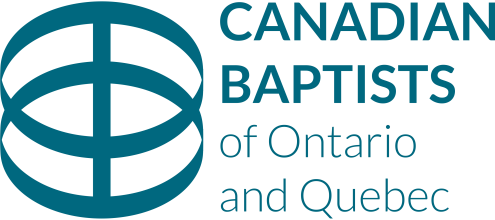 Supervisors ReportsSUPERVISORS REPORTFor candidate for accreditation (revised 2018)CANDIDATE’S NAME:CHURCH: SUPERVISOR’S NAME:SUPERVISOR’S POSITION:SUPERVISOR’S EMAIL:SUPERVISOR’S TEL:This worksheet, to be completed by the Supervisor and submitted to the Credentials Committee, is part of the personal file of the person mentioned above who is in discussion with his/her church concerning future ministry within the CBOQ.Please write your assessment and evaluation of the candidate for each and every section of the worksheet. It is suggested that a minimum average of 200 words per section be applied. This form is available on-line for convenient use and editing.SPIRITUAL LIFEHow is this person’s faith in and walk with Jesus Christ demonstrated in his/her life, i.e. thoughts, actions, attitudes and personal behaviour? (e.g. the candidate’s personal discipleship, prayer life, devotional practices, nurture of his/her personal spiritual growth, theological understanding and values, etc.)MINISTRY GIFTS AND SKILLSIn what areas of his/her ministry have you seen this person excel and name what areas this person needs to continue to grow and be nurtured? (e.g. the candidate’s personal sense of calling, describing his/her specific gifts, talents and abilities, identifying his/ her understanding of congregational life, his/her leadership style and values, the practice of pastoral care, the general practical responsibilities of the ministry to which they have felt called etc.) In short, what does or will make them a good minister of the Gospel?INTER-PERSONAL RELATIONSHIPSDescribe how you have witnessed this person’s ability to relate to others in a healthy, positive and constructive manner. (e.g. communication skills, conflict management skills, personality characteristics, relational people-skills, attitudes towards others especially strangers or other faith groups and religions, role of women in the church etc.)PERSONAL SELF-CARE and FAMILY RELATIONSHIPSIn what ways does this person engage in assuring that his/her own health and well-being and that of spouse and family is maintained at satisfactory, healthy and beneficial levels. (e.g. time management, appropriate time off, hobbies, quality times with family members, family issues they may need to work on, self—image, handling stress, creating boundaries, or their sense of morality, integrity, and his/her development of personal core values, etc.)BAPTIST LIFE AND THE CBOQDescribe how this person will thrive under the CBOQ banner, and our policies, practices and organizational values. (e.g. his/her reasons for seeking credentials in the CBOQ, their willingness to be involved in our organization’s life, their understanding of Baptist polity and values, their willingness to support the CBOQ and work with other Baptists, etc.)ADDITIONAL COMMENTS, CONCERNS AND/OR RECOMMENDATIONSI, 	(name of supervisor) recommend that	(name of candidate) be accepted as acandidate for accredited ministry with the Canadian Baptists of Ontario and Quebec.Signature: 		 Date: 	